Título del artículo (letra 16, negrita, centrado – 15 o menos palabras)Article title (letra 14, negrita, centrado)Autor/es (nombre y dos apellidos de cada autor) - (letra 12)Institución, (siglas de la institución si las tuviera) (País) de cada autor- (cursiva letra 12)(estos datos de IDENTIFICACIÓN se suprimirán en el primer envío, con el fin de salvaguardar la revisión ciega)Resumen (letra 10, negrita)Cuerpo del resumen (letra 10, sin negrita, sangría de la primera línea) en español de 200 a 400 palabras, preferentemente con el formato IMRD (Introducción, Metodología, Resultados y conclusiones o Discusión). Xxxx xxxx xxxx xxx xxx xxx xxx xxx xxxxx xxxxx xxxxxx xxxxxx xxxx. Palabras clave (letra 10 cursiva): palabra, palabra, palabra, palabra, palabra (letra 10, sin cursiva). Deben incluirse entre 3 y 6 palabras clave que deberán ser extraídas del Tesauro Europeo de Educación (ERIC).Abstract (letra 10, negrita)		Cuerpo del resumen en inglés (letra 10, sin negrita, sangría de la primera línea), xxxxx xxxxx xxxx xxxx xxxx xxxx xxxxxx xxxxx.Keywords (letra 10, cursiva): word; word; word; word; word (letra 10, sin cursiva).Se iniciaría el artículo con una Introducción, aunque no se escribirá esa palabra, dado que se comenzará directamente el desarrollo completo del texto del artículo (en letra 12), xxxx xxxx xxxxxx xxxxxxxxxxx xxxxxx xxxxxxxx xxxxxxxxx xxxxxxx xxxxxxx xxxx xxxxx xxxxx xxxxx xxxxx xxxxxxxx xxxxxxxxx xxxxxxxx.Xxxxxx xxxxx xxxxxxx xxxxxxx xxxxxxx xxxxxxx xxxxxxx xxxxxxx xxxxx xxxxx xxxxxxx xxxxxxx xxxxxxx xxxxxxx xxxxxxx xxxxxxx xxxxxx. APARTADOS PRINCIPALES DEL ARTÍCULO (letra 12 mayúscula, negrita)Texto del apartado (12), xxxxxx xxxxxx xxxxxx xxxxxxx xxxxxxx xxxxxx xxxxx xxxxx xxxxx xxxxx xxxxxx xxxxxx xxxxxxxx xxxxxxxx xxxxx xxxx xxxxx xxxx xxxx xxxx xxxx xxxx xxxx xxxx xxxx xxxx.Xxxxxx xxxxx xxxxx xxxxx xxxxxx xxxxx xxxxxx xxxxx xxxxxx xxxxxx xxxxx xxxx xxxx xxxxxx xxxxx xxxxx xxxxx xxxxx xxxxxx xxxxxx xxxxxx xxxxxx xxxxxx xxxx xxxxx xxxxx xxxx.Subapartado (letra 12 minúscula, negrita)Texto (letra 12 sin negrita), xxxxx xxxxx xxxxxx xxxxxx xxxxx xxxxx xxxxx xxxxxx xxxxx xxxx xxxxxxx xxx.Xxxxxx xxxxx xxxxx xxxxx xxxxx xxxxx xxxxxx xxxxxx xxxxx xxxxxx xxxxx xxxxx xxxxx xxxxx.Subapartado de menor nivel (letra 12, cursiva)
	Texto (letra 12 sin negrita), xxxx xxxx xxxxx xxxxx xxxxx xxxxx xxxxx xxxxx xxxxx xxxxx xxxxx xxxxx x xxxxxx xxxxx xxxxx xxxxx xxxx xxxxx xxxxx xxxxx xxxxx xxxxx xxxxx xxxxx xxxxx xxxxxx.(EJEMPLOS DE TABLAS, FIGURAS, CUADROS…)Figura 1. Descripción de la figura (letra 10)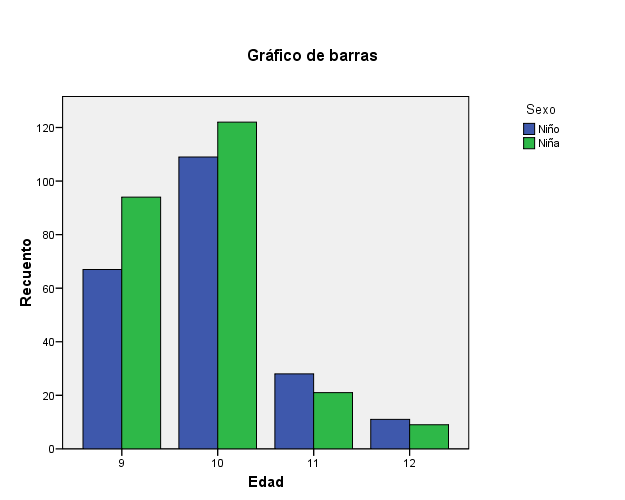 Tabla 1. Título  de la tabla (letra 10)Texto y datos internos de la tabla (letra 10)Fuente y/o nota, debajo de la tabla (letra 9)Citas dentro del texto. Las referencias a artículos o libros figurarán en el texto entre paréntesis, indicando el apellido del autor y el año, separados por una coma (Peters, 2001). En el caso de que en una misma referencia se incluyan varios libros o artículos, se citarán uno a continuación del otro por orden alfabético y separados por un punto y coma (García Aretio, 2002; Sarramona, 2001). Si en la referencia se incluyen varios trabajos de un mismo autor bastará poner el apellido y los años de los diferentes trabajos separados por comas, distinguiendo por letras (a, b, etc.) aquellos trabajos que haya publicado el mismo año (Casas Armengol, 1990, 1995, 2000a, 2000b, 2002, 2004). Si el nombre del autor forma parte del texto sólo irá entre paréntesis el año de publicación [Keegan (1992) afirmó que...].Citas textuales. Las citas textuales con una extensión menor de 40 palabras irán entrecomilladas y, a continuación y entre paréntesis, se indicará el apellido del autor del texto, el año y la página o páginas de la que se ha extraído dicho texto. Ejemplo: “por educación a distancia entendemos [...] contacto ocasional con otros estudiantes” (Blanco, 1986, p. 16). Si el nombre del autor forma parte del texto, sería así: Como Martínez Sanz (2001, p. 102) señalaba “...”. Las citas de 40 o más palabras deberán aparecer en un bloque de texto independiente, sin comillas y ajustado a la misma altura que la primera línea de un nuevo párrafo. Al final se indicará entre paréntesis, el autor, año y página/s.NOTAS (este título de apartado si existe, debe aparecer al final, antes de las Referencias Bibliográficas, en letra 12, negrita y mayúscula)1 Texto de cada Nota xxxxxxxxx (deben ser numeradas correlativamente, indicándolas con número superíndice y con letra 10, sin negrita y minúscula)2 Texto xxxxx xxxxxxx xxxxxxx xxxxx.REFERENCIAS / REFERENCES (letra 12, negrita y mayúsculas) – Deberán ser suficientes, pertinentes, actuales y variadas (internacionales).Únicamente se incluirán aquellas que se citan en el texto y deberán ordenarse alfabéticamente por primer apellido, en un solo listado. El formato (APA) será el siguiente, con  la sangría francesa del tamaño que figura más abajo (0,5 cm.): (letra 10, sin negrita)Libro:Apellidos del autor/es, Iniciales. (año). Título del libro. Lugar de publicación: Editorial. (sangría francesa)Brzezinski, Z. (1970). La era tecnotrónica. Buenos Aires: Paidós.Revistas: Apellidos del autor/es, Iniciales. (año). Título del artículo. Nombre de la Revista, número o volumen  (número), páginas que comprende el artículo dentro de la revista, si existen. doi: xxx.xxxx.xxxx (sangría francesa)García Aretio, L. (1999). Historia de la educación a distancia. RIED. Revista Iberoamericana de Educación a Distancia, 2 (1), 11-40. doi: http://dx.doi.org/10.5944/ried.2.1.2084Capítulo o artículo en libro: Apellidos del autor, Iniciales. (año). Título del artículo o capítulo. En Iniciales. Apellidos del autor/es, (Ed. o Coord., si es el caso), Título del libro. (páginas que comprende el artículo o capítulo dentro del libro). Ciudad: Editorial.Oettinger, A. G. (1971). Compunications in the national decision-making process. En M. Greenberger, (Ed.), Computers, communication, and the public interest (73-114). Baltimore: Johns Hopkins Press.Majó, J. (2000). Educación, ciencia y tecnología. En T. Rodríguez, J. V. Peña y J. Hernández, (Coords.), Cambio educativo: presente y futuro (75-84). Oviedo: Servicio de Publicaciones de la Universidad de Oviedo.Referencias de formatos electrónicos: Documentos electrónicos:Autor/es (año de publicación). Título [tipo de medio]. Lugar de publicación: editor. Recuperado de: especifique URL, o insertar DOI (como se indicó anteriormente)Martín, S. (2011). Educación Aumentada: Realidad o Ficción. Blog CUED. Recuperado de http://goo.gl/w46mpAArtículos en publicaciones periódicas electrónicas (Revistas electrónicas): Apellidos del autor/es, Iniciales. (año). Título del artículo. Nombre de la Revista, número o volumen y (número), páginas que comprende el artículo dentro de la revista. DOI o en su defecto, recuperado de URL.García Aretio, L. (1999). Fundamento y Componentes de la Educación a Distancia. RIED. Revista Iberoamericana de Educación a Distancia, 2 (2), 28-39. doi: http://dx.doi.org/10.5944/ried.2.2.2076 La información actualizada sobre la forma de citación puede ser consultada en la página de APA (American Psycological Association).PERFIL ACADÉMICO Y PROFESIONAL DEL AUTOR/ES  (letra 10, negrita y mayúscula) (todos estos datos del perfil de cada autor deberán suprimirse en el primer envío con el fin de salvar la revisión ciega)(Entre 25 y 75 palabras cada autor), en el mismo orden en que aparezcan en la cabecera del artículo. (Nombre del autor 10, negrita, sangría francesa de 0,3 cm). Destacar las principales líneas de trabajo de cada uno. (letra 10, sin negrita ). Debajo del perfil de cada uno se escribirá directamente el correo electrónico y debajo la dirección postal:xaxaxaxaxa@gmail.com Facultad de EducaciónUniversidad SatelitalAvda. Tres Cruces, nº 17Ciudad (País)Si son varios autores y algunos son de la misma institución, debajo de cada uno irá el correo electrónico y al final de los dos/tres…, la dirección postal, en ese caso, se escribirá:DIRECCIÓN DE LOS AUTORES (mayúscula, no negrita, letra 10)(Dirección postal común)Xxxx%Xxxxx%Xxxxxxx xxxxx xxx1383032370Xxxxx xxxx xxxxx xx972136479Xxxxxx xxxxxx xxxxx912037080Xxxxxx xxxxx xxxxxxxx1803928161Xxxxxx xxxxx xxxxxxx1783928361Xxxxxxxx xxxxxx xxxx721638984